4. ConclusiónPrograma del curso:Clase 1: ¿Diversidad? ¿Unidad? ¡Por amor a Dios!Clase 2: Cómo Dios crea la unidad y la diversidadClase 3: La imagen de Dios en nuestra unidad y diversidadClase 4: Los propósitos de Dios para la similitud en la iglesiaClase 5: Consejo para los cristianos que forman parte de la minoríaClase 6: Consejería para los cristianos que forman parte de la mayoríaClase 7: Resolviendo la desunión¿Preguntas o comentarios?  E-mail del profesor: ______________________________________Primera edición en español: 2019Copyright © 2019 por 9Marks para esta versión españolaSeminario Básico—Unidad y diversidad en la iglesia local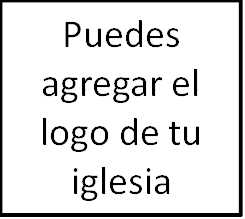 Clase 4: Los propósitos de Dios para la similitud en la iglesia1. Introducción: ¿Por qué explorar la similitud en la iglesia?Dos peligros que necesitamos evitar en esta clase:Ser amigos solo de aquellos que son similares a nosotros.Sentirnos culpable por cualquier relación en la que tengamos más cosas en común además de Cristo.Problemas con pensar que la similitud en la iglesia siempre es mala:No es cómo estamos hechos.Es inmaduro.Es paralizante.2. El valor de la similitudLas personas que te comprenden pueden enseñarte mejor (Tito 2).Las personas que te comprenden pueden animarte en tus luchas (2 Co. 1:4; He. 4:15).La comprensión edifica la confianza (1 P. 3:6-7).La comprensión da gracia en la exhortación (Gá. 2:11-21).3. Buscando el balance correctoReconoce que necesitas varios tipos de amistades.Sé honesto acerca de la clase de cultura de iglesia que tienes.Aprende cómo edificar la compresión sin la similitud.Reconoce que algunas personas necesitan más similitud que otras.Aspira a relaciones donde la similitud no sea necesaria.Ve la similitud como una mayordomía especial y potencialmente peligrosa.